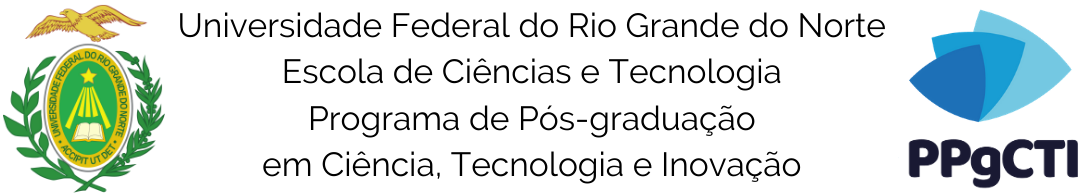 
SOLICITAÇÃO DE PRORROGAÇÃO DE PRAZO  DE CONCLUSÃO DO CURSO1. INFORMAÇÕES DO SOLICITANTEDiscente: Matrícula: Telefone: Orientador(a): 2. JUSTIFICATIVA  3. CRONOGRAMA DE ATIVIDADES Natal ,  ___ de ___ de 2023________________________________Discente:Matrícula___________________________________Professor (a) orientador  (a)CRONOGRAMA DE ATIVIDADESCRONOGRAMA DE ATIVIDADES